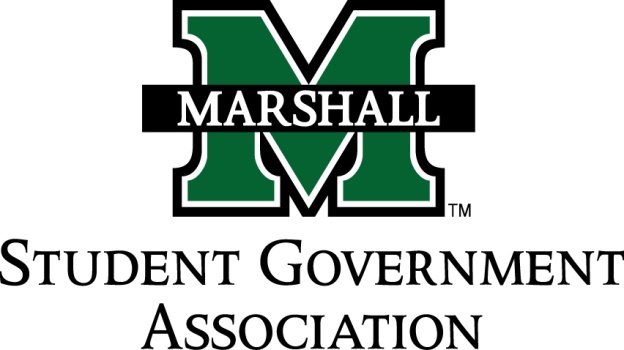 STUDENT SENATESESSION 71September 23rd, 2013MEETING 5CALL TO ORDERINVOCATIONPLEDGE OF ALLEGIANCEROLL CALLNEW BUSINESSSGA Funding Walkthrough – Senator Nick Chancey2013 Homecoming Walkthrough – Chief of Staff Jordan Wooldridge Parade starts at 10 am, We are meeting downtown at 8 am. Those who help can eat for free. MESSAGE FROM EXECUTIVESStudent Body President – Elisha “E.J.” HassanStudent Body Vice President- Ashley LyonsNovember 9th International Festival at the Big Sandy ArenaSenate Retreat for the 29th of September 4:00-6:00pmPath to Cure race on 29th. Race begins at 3:00pm Office Decorating for Homecoming competition, possible decorating after the retreat on Sunday. Senate President Pro-Tempore – Nick ChanceyRead Agenda before meeting next week. Senate Parliamentarian – Chad ThompsonIf you want a senate apprentice please let Chad know ASAPSenate Treasurer – Duncan WaugamanFinance meeting next week at 3:15 DEAN MEETING REPORTSMESSAGES FROM ADVISORSExecutive Advisor - Dean Steve HensleySenate Advisor – Matt JamesSenate Apprentices Homecoming CourtUnity Walk next Tuesday Homecoming Voting is paper ballot this year for one day Peer Mentors tell classes about student resource workshopsCONCERNS OF THE STUDENT BODYOPEN FORUMADJOURNMENT